Srednja medicinska škola 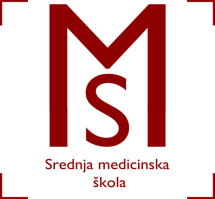 Slavonski BrodV. Jagića 3ARASPORED  VJEŽBI U KABINETIMA I ZDRAVSTVENIM USTANOVAMA ZA                                                        4.B  RAZRED FIZIOTERAPEUTSKI TEHNIČAR/TEHNIČARKAŠkolska godina 2018./2019.NASTAVNI TJEDANPREDMET RADNO VRIJEMEGRUPARADILIŠTE1.KineziterapijaUt. 13.10-13.55Srij. 13.10-13.55Čet. 8.00-13.051.Školski kabinet1.KineziterapijaUt.14.00-14.45Srij.14.00-14.452.Školski kabinet1.KineziterapijaUt.14.50-15.35Srij.14.50-15.353.Školski kabinet1.MasažaSrij. 13.10-13.55Čet. 8.00-13.052.Školski kabinet1.MasažaSrij.14.00-14.453.Školski kabinet1.MasažaSrij.14.50-15.351.Školski kabinet1.Fizikalna terapijaSrij. 13.10-13.55Čet. 8.00-13.053.Školski kabinet1.Fizikalna terapijaSrij. 13.10-13.55Čet. 8.00-13.053.Školski kabinet1.Fizikalna terapijaSrij.14.00-14.451.Školski kabinet1.Fizikalna terapijaSrij.14.50-15.352.Školski kabinet